Publicado en Málaga el 03/10/2020 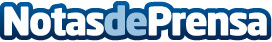 España acogerá el Congreso Iberoamericano de Empresas Familiares y Pymes El congreso que tendrá lugar en formato híbrido durante los días 27 y 28 de Enero está organizado por la firma Área Financiera y la Red Internacional Business Market cuenta con la colaboración de la Red Iberoamericana de Jóvenes Líderes. 300 empresas familiares y pymes de América Latina, Portugal y España se darán cita en la ciudad de Málaga en un evento único que tendrá como objetivo analizar los retos de la digitalización y la sostenibilidad de las empresas familiares y pymes en el siglo XXIDatos de contacto:Francisco Lozano Dirección Técnica Congreso Iberoamericano de Empresas Familiares y Pymes924224998 Nota de prensa publicada en: https://www.notasdeprensa.es/espana-acogera-el-congreso-iberoamericano-de Categorias: Internacional Finanzas Emprendedores Eventos E-Commerce Recursos humanos Digital http://www.notasdeprensa.es